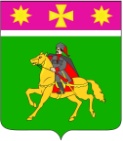 АДМИНИСТРАЦИЯПОЛТАВСКОГО СЕЛЬСКОГО ПОСЕЛЕНИЯ
КРАСНОАРМЕЙСКОГО РАЙОНАР А С П О Р Я Ж Е Н И Еот 12.01.2022                                                                                                         №5-рстаница ПолтавскаяО внесении изменений в Реестр муниципального имуществаПолтавского сельского поселения Красноармейского районаВ соответствии с Гражданским кодексом Российской Федерации, Федеральным законом от 6 октября 2003г. № 131-ФЗ «Об общих принципах организации местного самоуправления в Российской Федерации», руководствуясь Уставом Полтавского сельского поселения: 1. Отделу по доходам и управлению муниципальным имуществом администрации Полтавского сельского поселения (Степаненко А.В.) внести следующие изменения в Реестр муниципального имущества Полтавского сельского поселения Красноармейского района в разделе «Основные средства «Непроизводственные активы» по следующему объекту недвижимости:1) внести земельный участок, расположенный по адресу: Краснодарский край, Красноармейский район, станица Полтавская, ул.Ленина, 154/1 с кадастровым номером 23:13:0104018:921. Категория земель: земли населенных пунктов, вид разрешенного использования:  земельные участки (территории) общего пользования, площадью 2427 кв.м., кадастровой стоимостью 2440815,94 рублей.2. Финансовому отделу администрации Полтавского сельского поселения (Галушко Н.В.) внести изменения, указанные в пункте 1 данного распоряжения, в учетных данных «Основные средства» счет 103 «Непроизводственные активы».3. Распоряжение вступает в силу со дня его подписания. Глава Полтавского сельского поселения Красноармейского района                                                                    В.А. Побожий